Den troende människan
Fredag 8/12 + tisdag 12/12När vi går från Antiken in i Medeltiden förändras världen.  Vi får nya ideal i den nya samhällsstrukturen, vi förändrar våra livsmönster, vi skriver annan typ av litteratur och vi tror på en ny religion. Den troende människanVälj en författare som lever under Medeltiden utifrån läroboken och de fyra tankekartorna. (finns på min hemsida). Du får gärna använda fler källor om du refererar och källhänvisar.Skriv en text där du beskriver författaren och den miljö denne lever. Sammanfatta vad författaren skrivit. Förklara hur religionen syns i det skrivna. Resonera om vilken betydelse verket hade på samtidenFortsätt skriv i samma dokument som tidigare. 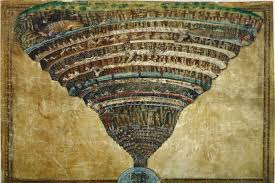 